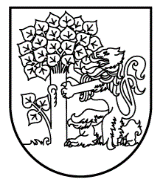 Liepājas pilsētas domeRožu iela 6, Liepāja, LV-3401, tālrunis: 63404750, e-pasts: pasts@liepaja.lv, www.liepaja.lvSAISTOŠIE NOTEIKUMILIEPĀJĀApstiprināt lokālplānojuma, kas groza Liepājas pilsētas teritorijas plānojumu zemesgabaliem Labraga ielā 11 un Talsu ielā 4, Liepājā, teritorijas izmantošanas un apbūves noteikumus un grafisko daļu.DOMES PRIEKŠSĒDĒTĀJS 						      Jānis VILNĪTIS2021.gada 20.maijā Nr…             (prot. Nr…, ...#)Par lokālplānojuma, kas groza Liepājas pilsētas teritorijas plānojumu zemesgabaliem Labraga ielā 11 un Talsu ielā 4, Liepājā, apstiprināšanuIzdoti saskaņā ar likuma "Par pašvaldībām" 41.panta pirmās daļas 1.punktu un Teritorijas attīstības plānošanas likuma 25.panta pirmo daļu 